INDICAÇÃO Nº 2359/2018Sugere ao Poder Executivo Municipal que verifique a possibilidade de deixar mão única a Rua Inglaterra no trecho entre as Ruas Albânia e Espanha no Jd. Europa.  (A)Excelentíssimo Senhor Prefeito Municipal, Nos termos do Art. 108 do Regimento Interno desta Casa de Leis, dirijo-me a Vossa Excelência para sugerir ao setor competente que verifique a possibilidade de deixar mão única a Rua Inglaterra no trecho entre as Ruas Albânia e Espanha no Jd. Europa.  Justificativa:Fomos procurados por munícipes solicitando essa providencia, pois, segundo eles a referida Rua é estreita sendo que no trecho onde solicitam a mão única, fica a E.E. Profª Heloiza Therezinha Murbach Lacava, onde veículos estacionam dos dois lados da via causando transtornos e riscos de acidentes principalmente com alunos.OBS: Nesse trecho ao trafegarem os veículos um de frente com o outro há necessidade de um parar para o outro passar. Plenário “Dr. Tancredo Neves”, em 15 de Março de 2018.José Luís Fornasari                                                  “Joi Fornasari”                                                    - Vereador -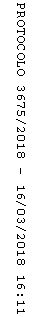 